Warszawa dnia 24.02.2020Znak sprawy 8-1132-2020Dotyczy postępowania o udzielenie zamówienia publicznego prowadzonego w trybie przetargu nieograniczonego  na: Zakup i dostawę drukarek 3D do laboratorium druku 3D i CNC na potrzeby realizacji projektu „Terenowy poligon doświadczalno-wdrożeniowy w powiecie przasnyskim” RPMA.01.01.00-14-9875/17 dla Instytutu Techniki Lotniczej i Mechaniki Stosowanej Wydziału Mechanicznego Energetyki i Lotnictwa Politechniki Warszawskiej					Zapytanie 1Czy dopuszczają Państwo inną technologię do druku z metalu jaką jest Binder Jetting vs SLM? Jeśli nie mają Państwo wystarczającej wiedzy w tym temacie to służę informacjami.Odp. Zamawiający nie dopuszcza technologii Binder Jetting.		z poważaniem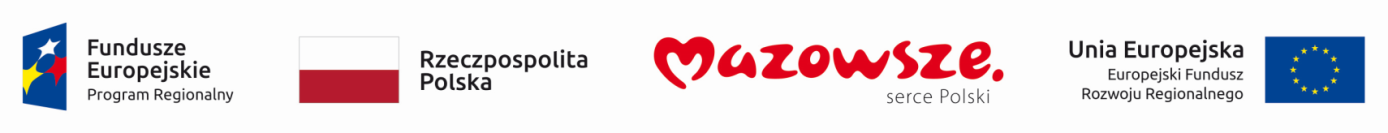 